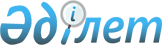 О внесении изменений в решение Таразского городского маслихата от 24 декабря 2021 года №10-3 "О городском бюджете на 2022-2024 годы"Решение Таразского городского маслихата Жамбылсокй области от 23 сентября 2022 года № 19-2
      Таразский городской маслихат РЕШИЛ:
      1. Внести в решение Таразского городского маслихата "О городском бюджете на 2022-2024 годы" от 24 декабря 2021 года №10-3 (зарегистрировано в Реестре государственной регистрации нормативных правовых актов под №26217) следующие изменения:
      пункт 1 изложить в новой редакции:
      "1. Утвердить городской бюджет на 2022-2024 годы согласно приложениям 1, 2, 3 к настоящему решению соответственно, в том числе на 2022 год в следующих объемах:
      1) доходы – 73 516 160 тысяч тенге, в том числе:
      налоговым поступлениям – 18 628 015 мың теңге;
      неналоговым поступлениям – 345 645 мың теңге;
      поступлениям от продажи основного капитала – 10 297 691 мың теңге;
      поступлениям трансфертов – 44 244 809 мың теңге;
      2) затраты – 88 113 599 тысяч тенге;
      3) чистое бюджетное кредитование 0 тысяч тенге:
      бюджетные кредиты - 0 тысяч тенге;
      погашение бюджетных кредитов – 0 тенге;
      4) сальдо по операциям с финансовыми активами – 564 847 тысяч тенге:
      приобретение финансовых активов – 564 847 тысяч тенге;
      поступления от продажи финансовых активов – 0 тенге;
      5) дефицит (профицит) бюджета – - 15 162 286 тысяч тенге;
      6) финансирование дефицита (использование профицита) бюджета 15 162 286 тысяч тенге:
      поступление займов – 24 123 829 тысяч тенге;
      погашение займов – 9 561 529 тысяч тенге;
      используемые остатки бюджетных средств – 599 986 тысяч тенге".
      пункт 1 изложить в новой редакции:
      "2. Утвердить резерв акимата города на 2022 год в сумме 786 119 тысяч тенге".
      Приложение 1 к указанному решению изложить в новой редакции согласно приложению к настоящему решению.
      2. Настоящее решение вводится в действие с 1 января 2022 года. Бюджет города Тараз на 2022 год
					© 2012. РГП на ПХВ «Институт законодательства и правовой информации Республики Казахстан» Министерства юстиции Республики Казахстан
				
      Исполняющий обязанности 

      секретаря Таразского 

      городского маслихата 

М. Бердалиев
Приложение 1 решению
Таразского городского 
маслихата от 23 сентября 
2022 года №19-2
Категория
Категория
Категория
Категория
Сумма, тысяч тенге
Класс
Класс
Класс
Сумма, тысяч тенге
Подкласс
Подкласс
Наименование
1
1
1
2
3
I. ДОХОДЫ
73516160
1
НАЛОГОВЫЕ ПОСТУПЛЕНИЯ 
18628015
01
Подоходный налог
9660182
1
Корпоративный подоходный налог
4197000
2
Индивидуальный подоходный налог
5463182
03
Социальный налог
3722513
1
Социальный налог
3722513
04
Hалоги на собственность
4240020
1
Hалоги на имущество
2480000
3
Земельный налог
260000
4
Hалог на транспортные средства
1500000
05
Внутренние налоги на товары, работы и услуги
655300
2
Акцизы
57300
3
Поступления за использование природных и других ресурсов
135000
4
Сборы за ведение предпринимательской и профессиональной деятельности
463000
07
Прочие налоги
50000
1
Прочие налоги
50000
08
Обязательные платежи, взимаемые за совершение юридически значимых действий и (или) выдачу документов уполномоченными на то государственными органами или должностными лицами
300000
1
Государственная пошлина
300000
2
НЕНАЛОГОВЫЕ ПОСТУПЛЕНИЯ
345645
01
Доходы от государственной собственности
125500
1
Поступления части чистого дохода государственных предприятий
2000
5
Доходы от аренды имущества, находящегося в государственной собственности
123000
9
Прочие доходы от государственной собственности
500
06
Прочие неналоговые поступления
200060
1
Прочие неналоговые поступления
200060
3
ПОСТУПЛЕНИЯ ОТ ПРОДАЖИ ОСНОВНОГО КАПИТАЛА
10297691
01
Продажа государственного имущества, закрепленного за государственными учреждениями
9797691
1
Продажа государственного имущества, закрепленного за государственными учреждениями
9797691
03
Продажа земли и нематериальных активов
500000
1
Продажа земли
450000
2
Продажа нематериальных активов
50000
4
ПОСТУПЛЕНИЯ ТРАНСФЕРТОВ
44244809
02
Трансферты из вышестоящих органов государственного управления
44244809
2
Трансферты из областного бюджета
44244809
Функциональная группа
Функциональная группа
Функциональная группа
Функциональная группа
Сумма, тысяч тенге
Администратор бюджетных программ
Администратор бюджетных программ
Администратор бюджетных программ
Сумма, тысяч тенге
Программа
Программа
Наименование
1
1
1
2
3
II. ЗАТРАТЫ
88113599
01
Государственные услуги общего характера
1086081
112
Аппарат маслихата района (города областного значения) 
73663
001
Услуги по обеспечению деятельности маслихата района (города областного значения)
72703
003
Капитальные расходы государственного органа
960
122
Аппарат акима района (города областного значения) 
589510
001
Услуги по обеспечению деятельности акима района (города областного значения)
555016
003
Капитальные расходы государственного органа
34139
009
Капитальные расходы подведомственных государственных учреждений и организаций
355
452
Отдел финансов района (города областного значения)
101311
001
Услуги по реализации государственной политики в области исполнения бюджета и управления коммунальной собственностью района (города областного значения)
78801
003
Проведение оценки имущества в целях налогообложения
20330
010
Приватизация, управление коммунальным имуществом, постприватизационная деятельность и регулирование споров, связанных с этим
835
018
Капитальные расходы государственного органа
1345
453
Отдел экономики и бюджетного планирования района (города областного значения) 
112584
001
Услуги по реализации государственной политики в области формирования и развития экономической политики, системы государственного планирования
107324
004
Капитальные расходы государственного органа
3700
061
Экспертиза и оценка документации по вопросам бюджетных инвестиций и государственно-частного партнерства, в том числе концессии
1560
458
Отдел жилищно-коммунального хозяйства, пассажирского транспорта и автомобильных дорог района (города областного значения)
159447
001
Услуги по реализации государственной политики на местном уровне в области жилищно-коммунального хозяйства, пассажирского транспорта и автомобильных дорог
153741
494
Отдел предпринимательства и промышленности района (города областного значения)
49566
001
Услуги по реализации государственной политики на местном уровне в области развития предпринимательства и промышленности
49202
003
Капитальные расходы государственного органа 
364
02
Оборона
14743
122
Аппарат акима района (города областного значения)
14743
005
Мероприятия в рамках исполнения всеобщей воинской обязанности
6154
006
Предупреждение и ликвидация чрезвычайных ситуаций масштаба района (города областного значения)
8589
03
Общественный порядок, безопасность, правовая, судебная, уголовно-исполнительная деятельность
193159
467
Отдел строительства района (города областного значения)
20159
066
Строительство объектов общественного порядка и безопасности
20159
458
Отдел жилищно-коммунального хозяйства, пассажирского транспорта и автомобильных дорог района (города областного значения)
173000
021
Обеспечение безопасности дорожного движения в населенных пунктах
173000
06
Социальная помощь и социальное обеспечение
6452247
451
Отдел занятости и социальных программ района (города областного значения) 
1905743
005
Государственная адресная социальная помощь
1905743
451
Отдел занятости и социальных программ района (города областного значения) 
3544663
002
Программа занятости
1720908
006
Оказание жилищной помощи
200000
007
Социальная помощь отдельным категориям нуждающихся граждан по решениям местных представительных органов
385542
010
Материальное обеспечение детей-инвалидов, воспитывающихся и обучающихся на дому
22659
013
Социальная адаптация лиц, не имеющих определенного местожительства
168459
014
Оказание социальной помощи нуждающимся гражданам на дому
373130
017
Обеспечение нуждающихся инвалидов обязательными гигиеническими средствами и предоставление услуг специалистами жестового языка, индивидуальными помощниками в соответствии с индивидуальной программой реабилитации инвалида
418100
023
Обеспечение деятельности центров занятости населения
255865
451
Отдел занятости и социальных программ района (города областного значения)
936123
001
Услуги по реализации государственной политики на местном уровне в области обеспечения занятости и реализации социальных программ для населения
144559
011
Оплата услуг по зачислению, выплате и доставке пособий и других социальных выплат
2000
021
Капитальные расходы государственного органа
1820
050
Обеспечение прав и улучшение качества жизни инвалидов в Республике Казахстан
778108
054
Размещение государственного социального заказа в неправительственных организациях
2400
067
Капитальные расходы подведомственных государственных учреждений и организаций
7236
467
Отдел строительства района (города областного значения)
65718
041
Строительство и реконструкция объектов социального обеспечения
15718
094
Предоставление жилищных сертификатов как социальная помощь
50000
07
Жилищно-коммунальное хозяйство
40146471
463
Отдел земельных отношений района (города областного значения)
291878
016
Изъятие земельных участков для государственных нужд 
291878
467
Отдел строительства района (города областного значения)
27565621
003
Проектирование и (или) строительство, реконструкция жилья коммунального жилищного фонда
23129115
004
Проектирование, развитие и (или) обустройство инженерно-коммуникационной инфраструктуры
4436506
491
Отдел жилищных отношений района (города областного значения)
3734345
001
Услуги по реализации государственной политики на местном уровне в области жилищного фонда
250240
003
Капитальные расходы государственного органа
130
005
Организация сохранения государственного жилищного фонда
260338
081
Кредитование на проведение капитального ремонта общего имущества объектов кондоминиумов
3223637
458
Отдел жилищно-коммунального хозяйства, пассажирского транспорта и автомобильных дорог района (города областного значения)
3910285
012
Функционирование системы водоснабжения и водоотведения
189987
028
Развитие коммунального хозяйства
3662
029
 Развитие системы водоснабжения и водоотведения 
3716636
458
Отдел жилищно-коммунального хозяйства, пассажирского транспорта и автомобильных дорог района (города областного значения)
4644342
015
Освещение улиц в населенных пунктах
1700517
016
Обеспечение санитарии населенных пунктов
960505
017
Содержание мест захоронений и захоронение безродных
2500
018
Благоустройство и озеленение населенных пунктов
1980820
08
Культура, спорт, туризм и информационное пространство
1529966
455
Отдел культуры и развития языков района (города областного значения)
433366
003
Поддержка культурно-досуговой работы
433366
467
Отдел строительства района (города областного значения)
152984
011
Развитие объектов культуры
152984
465
Отдел физической культуры и спорта района (города областного значения)
309753
001
Услуги по реализации государственной политики на местном уровне в сфере физической культуры и спорта
33203
004
Капитальные расходы государственного органа 
21
005
Развитие массового спорта и национальных видов спорта 
7488
006
Проведение спортивных соревнований на районном (города областного значения) уровне
253225
007
Подготовка и участие членов сборных команд района (города областного значения) по различным видам спорта на областных спортивных соревнованиях
6905
032
Капитальные расходы подведомственных государственных учреждений и организаций
8911
467
Отдел строительства района (города областного значения)
3417
008
Развитие объектов спорта
3417
455
Отдел культуры и развития языков района (города областного значения)
242429
006
Функционирование районных (городских) библиотек
239135
007
Развитие государственного языка и других языков народа Казахстана
3294
456
Отдел внутренней политики района (города областного значения)
53141
002
Услуги по проведению государственной информационной политики
53141
455
Отдел культуры и развития языков района (города областного значения)
86830
001
Услуги по реализации государственной политики на местном уровне в области развития языков и культуры
46787
032
Капитальные расходы подведомственных государственных учреждений и организаций
40043
456
Отдел внутренней политики района (города областного значения)
248046
001
Услуги по реализации государственной политики на местном уровне в области информации, укрепления государственности и формирования социального оптимизма граждан
141911
003
Реализация мероприятий в сфере молодежной политики
104004
006
Капитальные расходы государственного органа 
2131
10
Сельское, водное, лесное, рыбное хозяйство, особо охраняемые природные территории, охрана окружающей среды и животного мира, земельные отношения
166143
458
Отдел жилищно-коммунального хозяйства, пассажирского транспорта и автомобильных дорог района (города областного значения)
15000
057
Содержание приютов, пунктов временного содержания для домашних животных
15000
462
Отдел сельского хозяйства района (города областного значения)
43219
001
Услуги по реализации государственной политики на местном уровне в сфере сельского хозяйства
43219
467
Отдел строительства района (города областного значения)
10200
010
Развитие объектов сельского хозяйства
10200
463
Отдел земельных отношений района (города областного значения)
97724
001
Услуги по реализации государственной политики в области регулирования земельных отношений на территории района (города областного значения)
94724
007
Капитальные расходы государственного органа
3000
11
Промышленность, архитектурная, градостроительная и строительная деятельность
368042
467
Отдел строительства района (города областного значения)
160359
001
Услуги по реализации государственной политики на местном уровне в области строительства
157739
017
Капитальные расходы государственного органа
2620
468
Отдел архитектуры и градостроительства района (города областного значения)
207683
001
Услуги по реализации государственной политики в области архитектуры и градостроительства на местном уровне 
131321
003
Разработка схем градостроительного развития территории района и генеральных планов населенных пунктов
75000
004
Капитальные расходы государственного органа
1362
12
Транспорт и коммуникации
4213126
458
Отдел жилищно-коммунального хозяйства, пассажирского транспорта и автомобильных дорог района (города областного значения)
4213126
022
Развитие транспортной инфраструктуры
1584613
023
Обеспечение функционирования автомобильных дорог
100000
045
Капитальный и средний ремонт автомобильных дорог районного значения и улиц населенных пунктов
1388513
037
Субсидирование пассажирских перевозок по социально значимым городским (сельским), пригородным и внутрирайонным сообщениям
1140000
13
Прочие
837340
458
Отдел жилищно-коммунального хозяйства, пассажирского транспорта и автомобильных дорог района (города областного значения)
48721
055
Развитие индустриальной инфраструктуры в рамках Единой программы поддержки и развития бизнеса "Дорожная карта бизнеса 2020"
48721
452
Отдел финансов района (города областного значения)
786119
012
Резерв местного исполнительного органа района (города областного значения)
786119
453
Отдел экономики и бюджетного планирования района (города областного значения)
2500
003
Разработка или корректировка, а также проведение необходимых экспертиз технико-экономических обоснований местных бюджетных инвестиционных проектов и конкурсных документаций проектов государственно-частного партнерства, концессионных проектов, консультативное сопровождение проектов государственно-частного партнерства и концессионных проектов
2500
14
Обслуживание долга
699984
452
Отдел финансов района (города областного значения)
699984
013
Обслуживание долга местных исполнительных органов по выплате вознаграждений и иных платежей по займам из областного бюджета
699984
15
Трансферты
32406297
452
Отдел финансов района (города областного значения)
32406297
006
Возврат неиспользованных (недоиспользованных) целевых трансфертов
108
024
Целевые текущие трансферты из нижестоящего бюджета на компенсацию потерь вышестоящего бюджета в связи с изменением законодательства
32406077
054
Возврат сумм неиспользованных (недоиспользованных) целевых трансфертов, выделенных из республиканского бюджета за счет целевого трансферта из Национального фонда Республики Казахстан
112
III. Чистое бюджетное кредитование
0
Бюджетные кредиты
0
07
Жилищно-коммунальное хозяйство
0
IV. Сальдо по операциям с финансовыми активами
564847
Приобретение финансовых активов
564847
13
Прочие
564847
458
Отдел жилищно-коммунального хозяйства, пассажирского транспорта и автомобильных дорог района (города областного значения)
179347
065
Формирование или увеличение уставного капитала юридических лиц
179347
491
Отдел жилищных отношений района (города областного значения)
385500
065
Формирование или увеличение уставного капитала юридических лиц
385500
Поступления от продажи финансовых активов
0
6
Поступления от продажи финансовых активов государства
0
01
Поступления от продажи финансовых активов государства
0
1
Поступления от продажи финансовых активов внутри страны
0
V. Дефицит (профицит) бюджета
-15162286
VI. Финансирование дефицита (использование профицита) бюджета
15162286
Категория
Категория
Категория
Категория
Класс
Класс
Класс
Подкласс
Подкласс
Наименование
Сумма, тысяч тенге
1
1
1
2
3
7
Поступления займов
24123829
1
Внутренние государственные займы
24123829
2
Договоры займа
24123829
8
Используемые остатки бюджетных средств 
599986
Функциональная группа
Функциональная группа
Функциональная группа
Функциональная группа
Администратор бюджетных программ
Администратор бюджетных программ
Администратор бюджетных программ
Программа
Программа
Наименование
Сумма, тысяч тенге
1
2
3
16
Погашение займов
9561529
452
Отдел финансов района (города областного значения)
9561529
008
Погашение долга местного исполнительного органа перед вышестоящим бюджетом
9561529